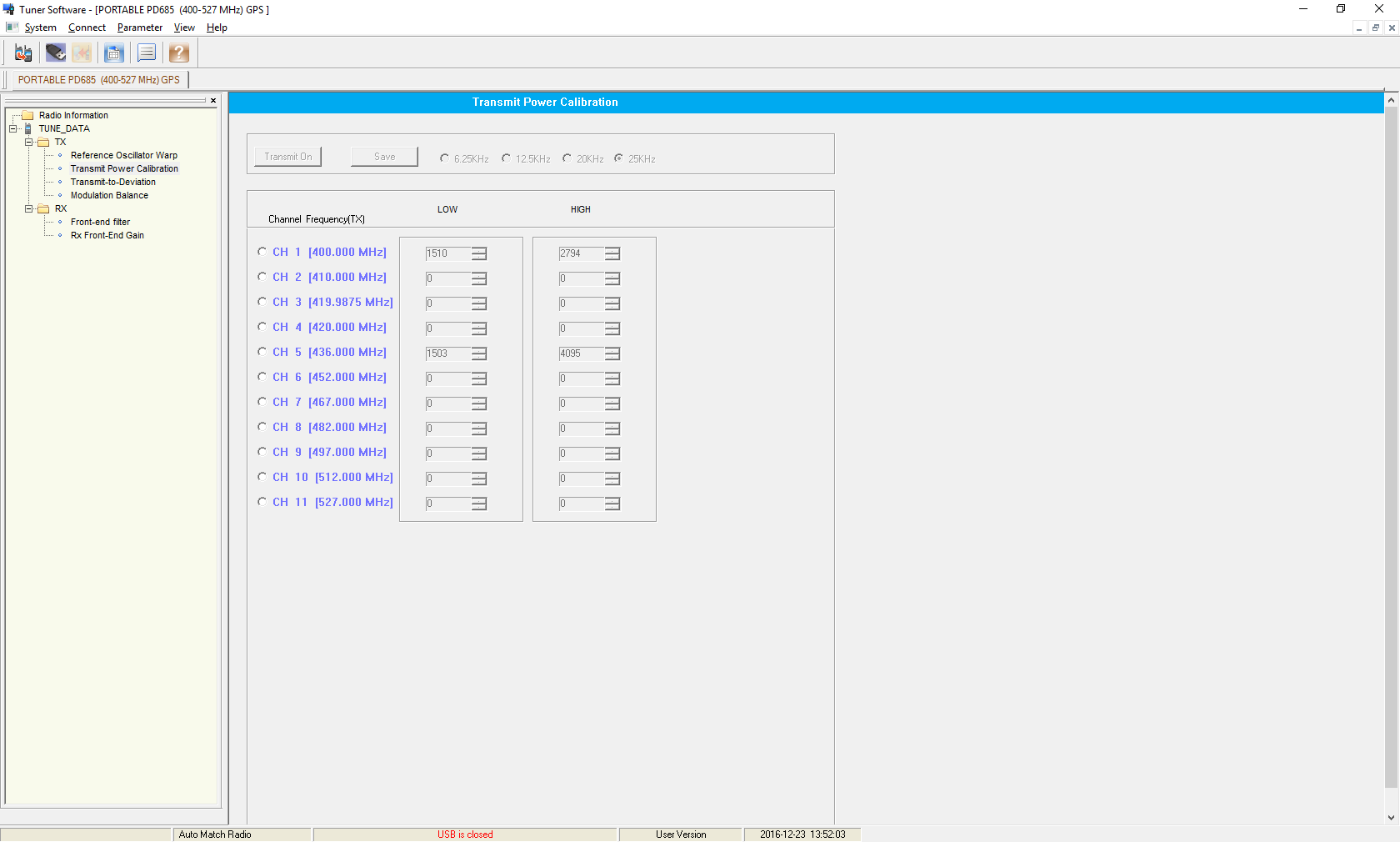 Bovenste is voorbeeld van mijn setting .Start.Eerst usb poort kiezen 2e icoon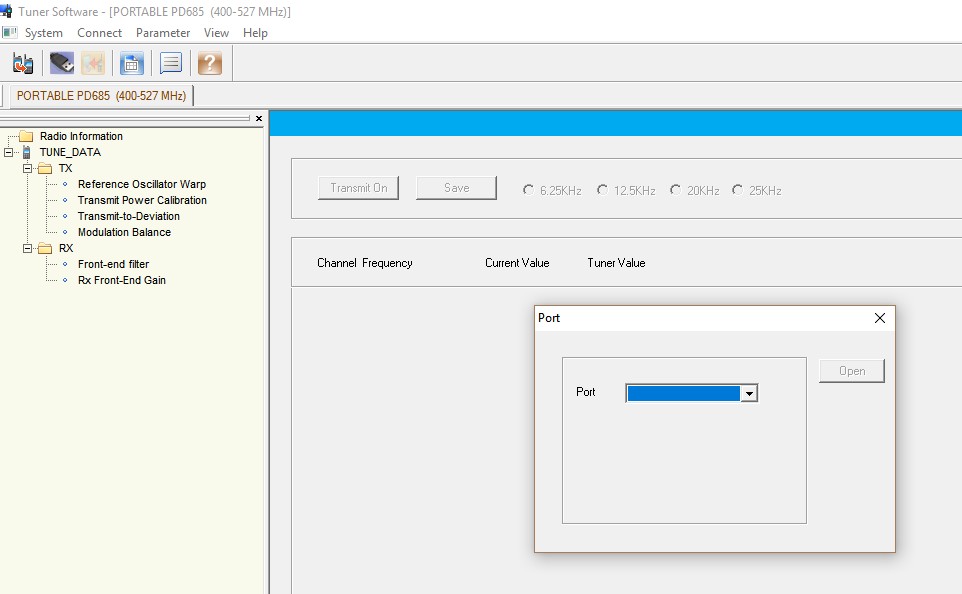 Dan bij eerste icoon type kiezen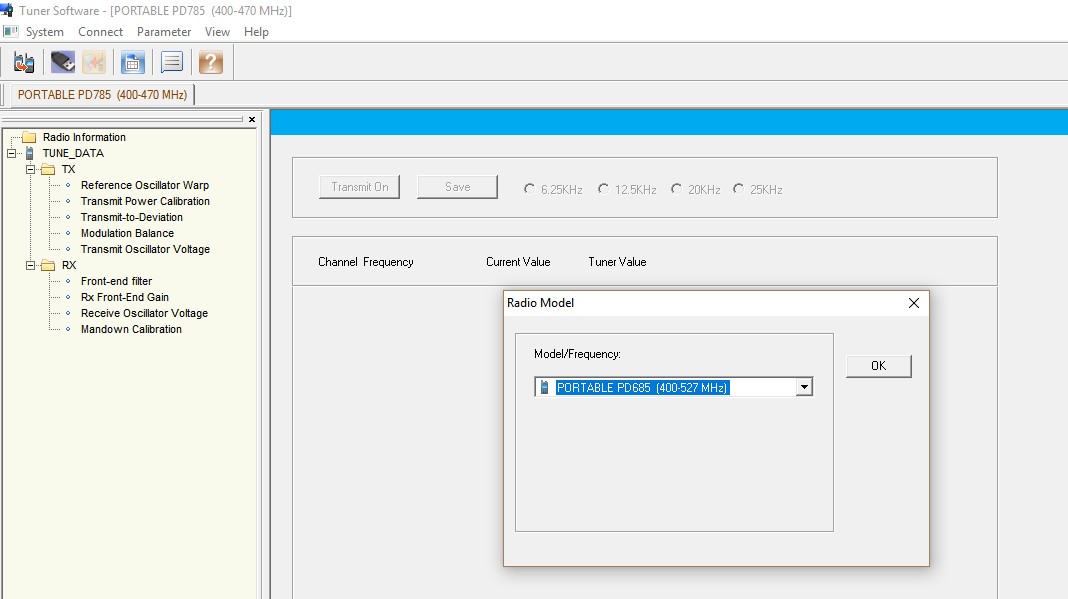 Bij 3e icoon naar test mode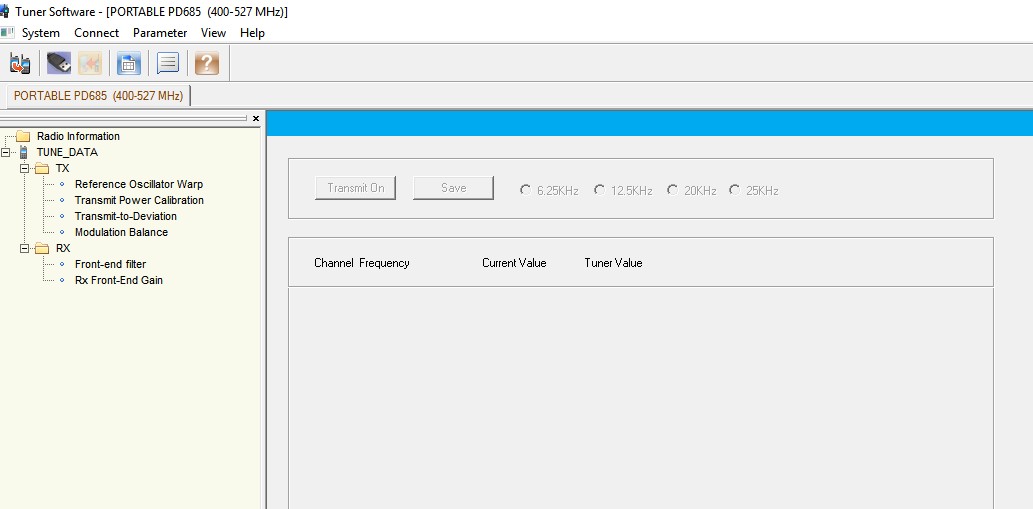 Dan bij transmit power calibration  kies ch 5 bij low staat bij mij 1505 ong 500mw 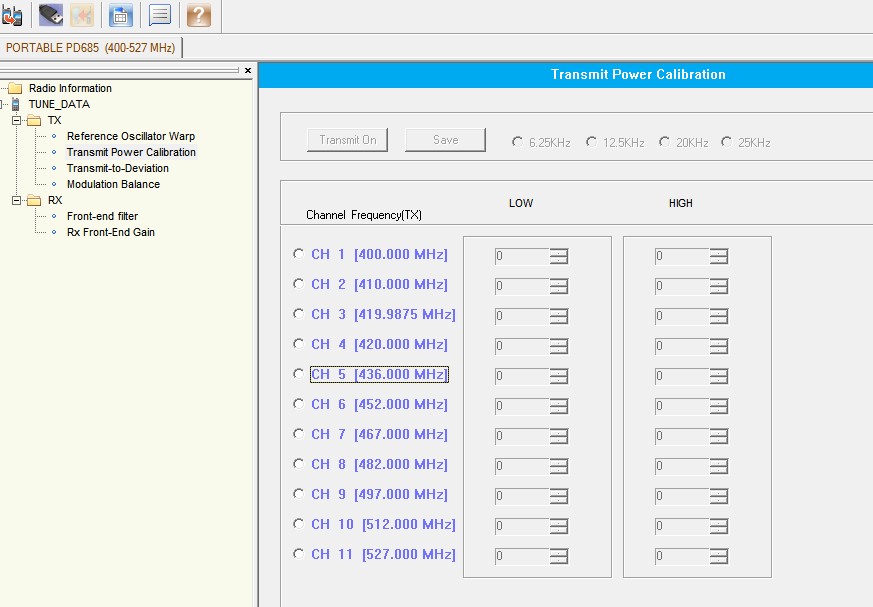 Dan test mode verlaten porto uit aan bij werkte dat .Gr.Fred PD0LKN